Overgangsnormen 2022-2023			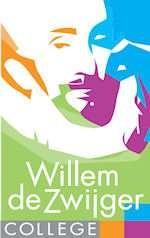 Vastgesteld door de MR en de schoolleiding in oktober 2022
ALGEMENE REGELS
Het eindrapportcijfer is het gewogen gemiddelde van alle behaalde cijfers in één schooljaar. 
Dit cijfer wordt afgerond op een geheel getal.
De cijfers 1 t/m 5 zijn onvoldoenden, 6 t/m 10 voldoenden.
Bij het bepalen van het aantal onvoldoende punten tellen alle vakken mee. Hierbij geldt dat:
-  een 5 op het eindrapport 1 onvoldoende punt is
-  een 4 op het eindrapport 2 onvoldoende punten is
-  een 3 op het eindrapport 3 onvoldoende punten is
Bij het bepalen van het aantal compensatiepunten geldt dat: 
- een 7 op het eindrapport 1 compensatiepunt oplevert
- een 8 op het eindrapport 2 compensatiepunten oplevert
- een 9 op het eindrapport 3 compensatiepunten oplevert
- een 10 op het eindrapport 4 compensatiepunten oplevertWaar bij de overgangsnorm wordt gewerkt met puntenaantallen is er sprake van een bindende norm.
Leerlingen die meer onvoldoende punten of lagere onvoldoendes hebben dan vermeld in de norm, worden niet bevorderd.
Bij het nemen van een overgangsbesluit kan de docentenvergadering gebruikmaken van informatie uit de Cito VO-toetsen.
Bij afrondingskwesties wordt de examenregeling gevolgd, d.w.z. 4,50 tot 5,49 wordt 5; 5,50 tot 6,49 wordt 6; 6,50 tot 7,49 wordt 7 enz., enz.
Een leerling mag niet meer dan één keer in één leerjaar van hetzelfde schooltype doubleren. Een leerling mag maximaal drie jaar doen over twee opeenvolgende leerjaren van hetzelfde schooltype. 
Er is naast de overgangsnorm voor de leerlingen uit klassen 1 t/m 3 ook een zogenaamde determinatienorm opgenomen. Op grond van deze norm plaatsen we leerlingen gericht in het volgende leerjaar.
Op de laatste docentenvergadering worden de overgangsbesluiten genomen conform de overgangsnormen. Er kunnen zich echter situaties voordoen waarbij wordt afgeweken van de overgangsnormen. Als er besluiten worden genomen die niet conform de overgangsnormen zijn, kan dit alleen ten gunste van de leerling.
Slotbepaling
Indien zich een situatie voordoet waarin deze bevorderingsnormen niet voldoen, neemt de schoolleiding na advies van de rapportvergadering een besluit.Elk jaar worden de overgangsnormen kritisch onder de loep genomen door de schoolleiding. Intern onderzoek of andere factoren kunnen elk jaar wijzigingen in de overgangsnorm tot gevolg hebben. Eveneens zal elke sectie ieder jaar kritisch kijken naar de verschillende onderdelen die deel uitmaken van het eindrapportcijfer en naar de weging daarvan. Aanpassingen kunnen bijvoorbeeld gedaan worden bij de invoering van een andere lesmethode, een wijziging in het examenprogramma of in de zak/slaag-regeling.Overgangsnormen voor havo 3

Naast de algemene regels gelden de onderstaande overgangsnormen voor havo 3.
Een leerling is bevorderd naar havo 4 als:
er maximaal 2 onvoldoende punten behaald zijn in de vakken Nederlands, Engels enwiskundeenAlle eindcijfers 6 of hoger zijnofEr 1 x 5 behaald is en voor de overige vakken een 6 of hoger ofEr maximaal 3 onvoldoende punten behaald zijn en alle onvoldoende punten gecompenseerd zijnen-	de leerling aan de profielnorm voldoet, dit betekent dat er maximaal 1 onvoldoende punt behaald is in alle voor het volgende schooljaar gekozen examenvakken, uitgezonderd de vakken Nederlands en Engels die binnen het gemeenschappelijk deel vallen.  Indien sprake is van een onvoldoende punt moet de leerling dit compenseren met ten minste een 7 voor een examenvak dat deze leerling het volgende jaar zal volgen, inclusief Nederlands en EngelsOpmerkingen:Examenvakken
De examenvakken zijn: Nederlands, Engels, Frans, Duits, geschiedenis, aardrijkskunde, wiskunde, biologie, muziek, tekenen, natuurkunde, scheikunde, economie, bedrijfseconomie en Spaans.Compensatie
Bij 2 of 3 onvoldoende punten op het eindrapport moet de leerling alle onvoldoende punten compenseren. Hierbij moeten onvoldoendes in de examenvakken gecompenseerd worden met de examenvakken.Verplicht vakkenpakket.
Indien aan alle voorwaarden is voldaan, behalve aan de eis voor de examenvakken die een leerling het volgend jaar wil gaan volgen, kan de docentenvergadering een vakkenpakket opleggen. Niet-examenvakWanneer een leerling voor zijn niet-examenvak op zijn eindrapport minimaal 7 punten heeft, dan levert dit één extra compensatiepunt op. Dit niet-examenvak is: lichamelijke opvoeding. Daarmee mag één onvoldoende punt voor een examenvak gecompenseerd worden.Doubleren- Indien een leerling maximaal 7 onvoldoende punten heeft behaald, heeft de leerling het recht om te  doubleren, tenzij algemene regel nr. 9 van toepassing is.           
- Indien een leerling meer dan 7 onvoldoende punten heeft behaald, neemt de docentenvergadering een bindend besluit of de leerling mag doubleren in havo 3, tenzij algemene regel nr. 9 van toepassing is.     Voorwaarde extra vakIndien een leerling in Havo 4 een extra vak wil volgen in het geheel vrije deel dient de leerling op het eindrapport van klas 3 een gemiddelde van een 7,0 of hoger te scoren voor de examenvakken. Deze eis geldt niet voor het vak Cambridge Engels. (Het gemiddelde wordt berekend op basis van de afgeronde eindcijfers voor de examenvakken).
Determinatienorm in havo 3Als het gemiddelde van de eindrapportcijfers van de examenvakken minimaal een 7,50 is, mag de leerling een overstap maken naar atheneum 4. Minimaal houdt hier in dat een gemiddeld cijfer van lager dan 7,499 niet wordt afgerond naar 7,50.
Overgangsnormen voor atheneum 3

Naast de algemene regels gelden de onderstaande overgangsnormen voor atheneum 3.
Een leerling is bevorderd naar atheneum 4 als:
er maximaal 2 onvoldoende punten behaald zijn in de vakken Nederlands, Cambridge Engels en wiskundeen
Alle eindcijfers 6 of hoger zijnofEr 1 x 5 behaald is en voor de overige vakken een 6 of hoger ofEr maximaal 3 onvoldoende punten behaald zijn en alle onvoldoende punten gecompenseerd zijnende leerling aan de profielnorm voldoet, dit betekent dat er maximaal 1 onvoldoende punt behaald is in alle voor het volgende schooljaar gekozen examenvakken, uitgezonderd de vakken Nederlands, Engels en een andere moderne vreemde taal die binnen het gemeenschappelijk deel vallen.  Indien sprake is van een onvoldoende punt moet de leerling dit compenseren met ten minste een 7 voor een examenvak dat deze leerling het volgende jaar zal volgen, inclusief Nederlands en Cambridge Engels.Opmerkingen:Examenvakken 
De examenvakken zijn: Nederlands, Cambridge Engels, Frans, Duits, geschiedenis, aardrijkskunde, wiskunde, biologie, muziek, tekenen, natuurkunde, scheikunde, economie, bedrijfseconomie, filosofie en SpaansCompensatie
Bij 2 of 3 onvoldoende punten op het eindrapport moet de leerling alle onvoldoende punten compenseren. Hierbij moeten onvoldoendes in de examenvakken gecompenseerd worden met de examenvakken.Verplicht vakkenpakket. 
Indien aan alle voorwaarden is voldaan, behalve aan de eis voor de examenvakken die een leerling het volgend jaar wil gaan volgen, kan de docentenvergadering een vakkenpakket opleggen.Niet-examenvakkenWanneer een leerling voor de niet-examenvakken op zijn eindrapport minimaal 21 punten
heeft, dan levert dit één extra compensatiepunt op. Niet-examenvakken zijn: lichamelijke opvoeding, handvaardigheid en Big History. Daarmee mag één onvoldoende punt voor een examenvak gecompenseerd worden.DoublerenIndien een leerling maximaal 7 onvoldoende punten heeft behaald, heeft de leerling het recht om te  doubleren, tenzij algemene regel nr. 9 van toepassing is.
Indien een leerling meer dan 7 onvoldoende punten heeft behaald, neemt de docentenvergadering een bindend besluit of de leerling mag doubleren in atheneum 3, tenzij algemene regel nr. 9 van toepassing is.    Voorwaarde extra vak Indien een leerling in klas 4 een extra vak wil volgen in het geheel vrije deel dient de leerling op het eindrapport van klas 3 een gemiddelde van een 7,0 of hoger te scoren voor de examenvakken. Deze eis geldt niet voor het  vak Cambridge Engels,  (Het gemiddelde wordt berekend op basis van de afgeronde eindcijfers voor de examenvakken).Determinatienorm in atheneum 3Een leerling in 3 atheneum die niet kan worden bevorderd naar 4 atheneum en 4 t/m 7 onvoldoende punten heeft, wordt gericht bevorderd naar havo 4.Bij meer dan 7 onvoldoende punten wordt de leerling niet automatisch bevorderd naar havo 4. De docentenvergadering neemt daarover een bindend besluit.Overgangsnormen voor gymnasium 3

Naast de algemene regels gelden de onderstaande overgangsnormen voor gymnasium 3.
Een leerling is bevorderd naar gymnasium 4 als:
er minimaal een 5 behaald is voor de vakken Latijn en Grieks indien het vak in klas 4 gekozen wordtener maximaal 2 onvoldoende punten behaald zijn in de vakken Nederlands, Cambridge Engels en wiskundeenAlle eindcijfers 6 of hoger zijnofEr 1 x 5 behaald is en voor de overige vakken een 6 of hoger ofEr maximaal 3 onvoldoende punten behaald zijn en alle onvoldoende punten gecompenseerd zijnende leerling aan de profielnorm voldoet, dit betekent dat er maximaal 1 onvoldoende punt behaald is in alle voor het volgende schooljaar gekozen examenvakken, uitgezonderd de vakken Nederlands, Engels en een klassieke taal die binnen het gemeenschappelijk deel vallen.  Indien sprake is van een onvoldoende punt moet de leerling dit compenseren met ten minste een 7 voor een examenvak dat deze leerling het volgende jaar zal volgen, inclusief Nederlands en Cambridge Engels.Opmerkingen:Examenvakken
De examenvakken zijn: Nederlands, Cambridge Engels, Frans, Duits, Latijn, Grieks, geschiedenis, aardrijkskunde, wiskunde, biologie, muziek, tekenen, natuurkunde, scheikunde, economie, bedrijfseconomie, filosofie en SpaansCompensatie
- Bij 2 of 3 onvoldoende punten op het eindrapport moet de leerling alle onvoldoende punten compenseren. Hierbij moeten onvoldoendes in de examenvakken gecompenseerd worden met de examenvakken. Verplicht vakkenpakket. 
Indien aan alle voorwaarden is voldaan, behalve aan de eis voor de examenvakken die een leerling het volgend jaar wil gaan volgen, kan de docentenvergadering een vakkenpakket opleggen.Niet-examenvakWanneer een leerling voor het niet-examenvak op zijn eindrapport minimaal 7 punten
heeft, dan levert dit één extra compensatiepunt op. Daarmee mag één onvoldoende punt voor een examenvak gecompenseerd worden. Dit niet-examenvak is: lichamelijke opvoeding.Doubleren- Indien een leerling maximaal 7 onvoldoende punten heeft behaald, heeft de leerling het recht om te  doubleren, tenzij algemene regel nr. 9 van toepassing is.           
- Indien een leerling meer dan 7 onvoldoende punten heeft behaald, neemt de docentenvergadering een bindend besluit of de leerling mag doubleren in gymnasium 3, tenzij algemene regel nr. 9 van toepassing is.Voorwaarde extra vak Indien een leerling een extra vak wil volgen in het geheel vrije deel dient de leerling op het eindrapport van klas 3 een gemiddelde van een 7,0 of hoger te scoren voor de examenvakken. Deze eis geldt niet voor het vak Cambridge Engels. (Het gemiddelde wordt berekend op basis van de afgeronde eindcijfers voor de examenvakken). 
 Determinatienorm in gymnasium 3Indien aan alle voorwaarden voldaan wordt behalve de aanvullende eis voor de vakken Latijn en Grieks wordt een leerling bevorderd naar Atheneum 4Een leerling in gymnasium 3 die niet kan worden bevorderd naar gymnasium 4 en 4 t/m 7 onvoldoende punten heeft, wordt gericht bevorderd naar havo 4. Bij meer dan 7 onvoldoende punten wordt de leerling niet automatisch bevorderd naar havo 4. De docentenvergadering neemt daarover een bindend besluit.